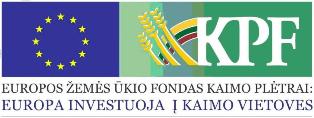 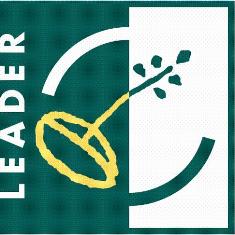 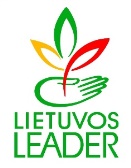 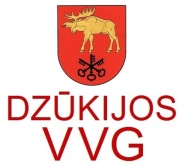 INFORMACINIS RENGINYS POTENCIALIEMS  VIETOS PROJEKTŲ PAREIŠKĖJAMS PROGRAMA2018-05-2413.30 – 13.45 Dalyvių registracija, sutikimo kava;13.45 – 15.30 Vietos projektų finansavimo sąlygų taisyklių pristatymas ir aptarimas šių priemonių: - „Pagrindinės paslaugos ir kaimų atnaujinimas kaimo vietovėse“ Nr. LEADER-19.2-7,  veiklos sritis  ,,Parama investicijoms į visų rūšių mažos apimties infrastruktūrą“ Nr.  LEADER-19.2-7.2- ,,Parama vietos projektų pareiškėjų ir vykdytojų mokymams konkurencingumo didinimo, įgūdžių įgijimo, inovatyvumo vystymo srityse“ Nr. LEADER-19.2-SAVA-3.16.00 – 16.30 Klausimai, diskusijos.Renginio vieta:Seinų g. 1, 3 aukštas, Lazdijai (Lazdijų švietimo centre)